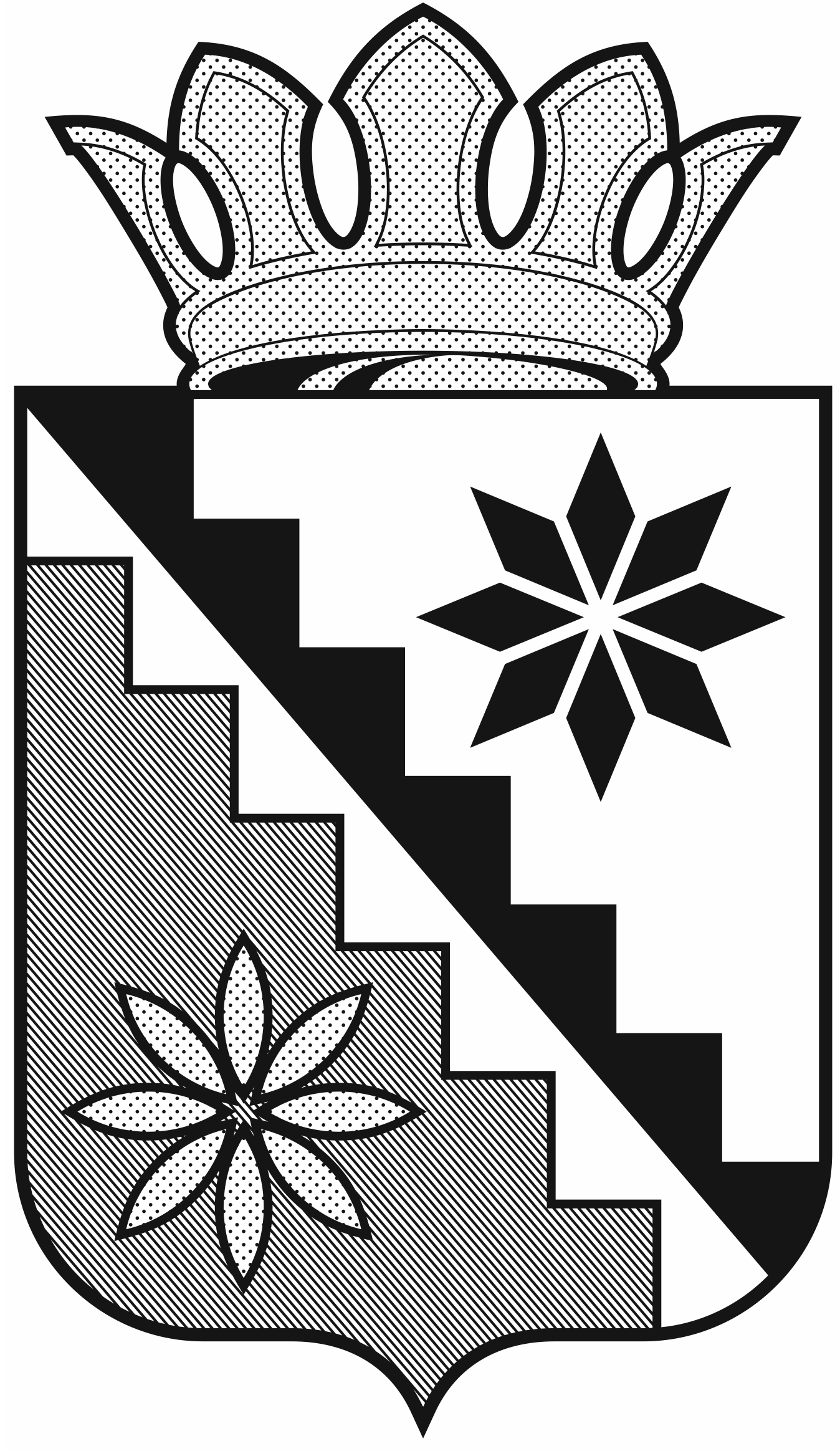 Российская ФедерацияКемеровская область – КузбассБеловский муниципальный округадминистрация Беловского муниципального округаПОСТАНОВЛЕНИЕот 12 апреля  2022 г.					         	                                 № 390г.БеловоОб утверждении Реестра открытых данных Беловского муниципального округа, подлежащих  размещению на официальном сайте в информационно-телекоммуникационной сети  «Интернет»      В соответствии с Федеральным законом от 09.02.2009 № 8-ФЗ «Об обеспечении доступа к информации о деятельности государственных органов и органов местного самоуправления», постановлением Правительства Российской Федерации от 10.07.2013 № 583 «Об обеспечении доступа к общедоступной информации о деятельности государственных органов и органов местного самоуправления в информационно-телекоммуникационной сети «Интернет» в форме открытых данных», распоряжением Правительства Российской Федерации от 10.07.2013 № 1187-р «О Перечнях информации о деятельности государственных органов, органов местного самоуправления, размещаемой в сети «Интернет» в форме открытых данных», постановлением администрации Беловского муниципального округа от 27.02.2022 № 93  «Об утверждении порядка размещения информации и перечня информации о деятельности органов местного самоуправления Беловского муниципального округа в  информационно-телекоммуникационной сети «Интернет», руководствуясь Уставом муниципального образования Беловский муниципальный округ Кемеровской области -Кузбасса:      1. Утвердить Реестр открытых данных Беловского муниципального округа подлежащих размещению на официальном сайте в информационно-телекоммуникационной сети «Интернет» согласно приложению  к  настоящему постановлению.      2. Настоящее постановление опубликовать в газете «Сельские зори» и разместить на официальном сайте администрации Беловского муниципального округа в информационно-телекоммуникационной сети «Интернет».            3. Контроль за исполнением настоящего постановления возложить на заместителя главы округа, управляющего делами Е.В.Масленкину.     4. Постановление вступает в силу после официального опубликования.Гава Беловскогомуниципального округа                                                                   В.А.АстафьевПриложениек  постановлению  администрации Беловского муниципального округаот 12 апреля   2022 г. № 390 Реестроткрытых данных Беловского муниципального округа, подлежащих  размещению на официальном сайте в информационно-телекоммуникационной сети  «Интернет»№ п/пНаименование сведенийОтветственные органыПериодичность обновления информации12341.Перечень муниципальных дошкольных  и общеобразовательных организацийУправление образования администрации Беловского муниципального округаДо 15 января ежегодно2.Перечень муниципальных учреждений культуры Управление культуры, физической культуры и молодежной политики администрации Беловского муниципального округаДо 15 января ежегодно3.Перечень сельскохозяйственных предприятий и фермерских хозяйствЗаместитель главы округа по сельскому хозяйству и природопользованиюДо 15 числа ежеквартально следующего за отчетным кварталом 4.Перечень муниципальных унитарных предприятий и управляющих компанийЗаместитель главы округа по  ЖКХ, строительству, транспорту и дорожной деятельностиДо 15 января ежегодно5.Перечень муниципальных подведомственных учреждений управления социальной защиты населенияУправление социальной защиты населения администрации Беловского муниципального округаПо мере необходимости6.Информация о средствах массовой информацииПресс-секретарь главы округаДо 15 января ежегодно7.Сведения об имуществе, находящемся в собственности Беловского муниципального округаКомитет по управлению муниципальным имуществом  администрации Беловского муниципального округаДо 15 числа ежеквартально следующего за отчетным кварталом8.Перечень источников открытых данных, размещенных  органами местного самоуправления Беловского муниципального округаОтдел информатизации и компьютерного обеспечения администрации Беловского муниципального округаПо  мере изменений9.Перечень объектов похоронного назначения Территориальные управления администрации Беловского муниципального округа До 15 января ежегодно10.Перечень объектов спорта, спортивных организаций и учреждений  физической культуры и спортаУправление культуры, физической культуры и молодежной политики администрации Беловского муниципального округаДо 15 января ежегодно11.Перечень  музеев и домов культуры  Управление культуры, физической культуры и молодежной политики администрации Беловского муниципального округаДо 15 января ежегодно12.Схемы размещения рекламных конструкций на территории Беловского муниципального округаОтдел архитектуры и градостроительства администрации Беловского муниципального округаДо 15 числа ежеквартально следующего за отчетным кварталом13.Перечень жилых помещений,  непригодных для проживанияУправление жизнеобеспечения населенных пунктов администрации Беловского муниципального округаДо 15 числа ежемесячно следующего за отчетным кварталом14.Перечень разрешений на строительство и ввод объекта в эксплуатациюОтдел архитектуры и градостроительства администрации Беловского муниципального округа До 15 числа ежеквартально следующего за отчетным кварталом15.Перечень маршрутов и тарифов проезда в  общественном транспортеОтдел промышленности, транспорта и связи администрации Беловского муниципального округаПо мере изменения тарифа на проезд или расписания16.Перечень спортивных мероприятийУправление культуры, физической культуры и молодежной политики администрации Беловского муниципального округаДо 25 числа ежемесячно17.Перечень культурных мероприятийУправление культуры, физической культуры и молодежной политики администрации Беловского муниципального округаДо 25 числа ежемесячно